2017-2018 Minnesota SW-PBIS Exemplar School Recognition51 Schools applied and met criteria for Exemplar PBIS School Status.  Both cohort schools (completed two-year training sequence with the state or Regional Implementation Projects) and non-cohort schools (received training through another source than the state model or regional training centers) are eligible to become Sustaining Exemplar Schools.To be identified as a Sustaining Exemplar School, schools needed to have completed training and continued implementation of SW-PBIS with fidelity.  In the application schools documented the work of their leadership team, a data system measuring effort, fidelity and outcome data, a system of data analysis and action planning, sustainability efforts, and giving back at the local, state or national level.  The 51 schools recognized for 2017-2018 are: SchoolDistrictWashburn Elementary Bloomington Public Schools Sioux Trail Burnsville Eagan Savage District 191Isanti Intermediate School Cambridge-Isanti Public SchoolsSchool for All Seasons Cambridge-Isanti Public SchoolsRice Lake Elementary Centennial SchoolsKing Elementary School Deer River Schools Lincoln Park Middle School Duluth Public SchoolsChanhassen High School Eastern Carver County School DistrictChaska Middle School West Eastern Carver County School DistrictClover Ridge Elementary Eastern Carver County School DistrictEagle Heights Spanish Immersion Elementary Eden Prairie SchoolsOak Point Elementary Eden Prairie SchoolsWhitepine-Leaf River-Elm tree Academy's Freshwater Education District Greenway High School Greenway School District Lake Park Audubon Elementary Lake Park Audubon SchoolsLionsgate Academy Lionsgate AcademyMorrison County Learning Center Mid-State Education DistrictPine Island Elementary Pine Island Public School District Pine Island Middle School Pine Island Public School District Pine River-Backus Elementary School Pine River-Backus School DistrictPrinceton Intermediate School Princeton Public SchoolsMississippi Heights Elementary School Sauk Rapids-Rice Public SchoolsPleasantview Elementary Sauk Rapids-Rice Public SchoolsRice Elementary Sauk Rapids-Rice Public SchoolsApollo High School St. Cloud Area School District 742Clearview Elementary St. Cloud Area School District 742Discovery Community Elementary St. Cloud Area School District 742Kennedy Community School St. Cloud Area School District 742North Junior High St. Cloud Area School District 742Oak Hill Community School  St. Cloud Area School District 742St. Cloud Early Childhood Programs St. Cloud Area School District 742Talahi Community School St. Cloud Area School District 742Tech High School St. Cloud Area School District 742Westwood Elementary School St. Cloud Area School District 742Adams Spanish Immersion School St. Paul Public SchoolsBattle Creek Middle School St. Paul Public SchoolsBruce F. Vento St. Paul Public SchoolsLinwood Monroe Arts PlusSt. Paul Public SchoolsPhalen Lake Hmong Studies Magnet School St. Paul Public SchoolsSaint Paul Music AcademySt. Paul Public SchoolsBenjamin E. MaysSt. Paul Public Schools Como Park ElementarySt. Paul Public Schools Farnsworth Aerospace PreK-4 MagnetSt. Paul Public Schools Harding High School St. Paul Public Schools Linwood Monroe Arts Plus - Lower CampusSt. Paul Public Schools Murray Middle SchoolSt. Paul Public Schools Washington Technology Magnet School St. Paul Public Schools TEAM Academy TEAM AcademyLaketown Elementary Waconia Public SchoolsWaterville-Elysian-Morristown 5-8 Waterville-Elysian-MorristownHeritage E-STEM West St. Paul-Mendota Heights-Eagan ISD 197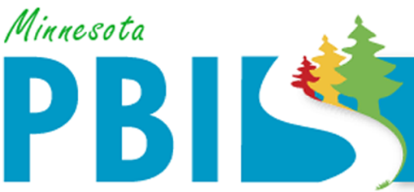 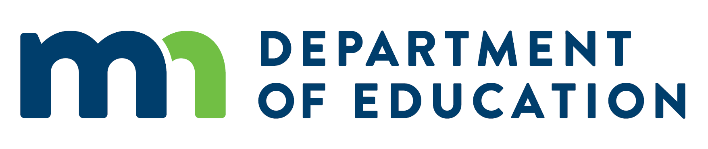 